UNT-Cupen 2018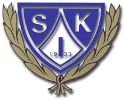 ArbetsschemaP04/F04/DamlagetMatchvärdar Skogsvallen och VretavallenDatum/TiderPersonalKontaktuppgifter2018-06-08 (Fredag)Skogsvallen 1, se karta15.15 – 18.00Agnes Norelius Schoeps076-187010018.00 – ca 22.00Charlie Walsh0705-224343Skogsvallen 2:1 och 2:2, se karta15.15 – ca 21.00Viktor Ålander070-6850545Skogsvallen 3:1 , 3:2, 3:3 o 3:4, se karta15.15 – ca 19.00Alfred Grunditzjohannes.grunditz@gmail.com15.15 – ca 18.00Leon Wettervik0707-64979918.00 – ca 19.00Emil Jansson (OBS – även KG)073-382920915.15 – ca 19.00Elin Lindström0735-011149Skogsvallen 4, se karta15.15 – ca 21.00Rasmus Edin073-6821195Vretavallen 1:1, 1:2 o 1:3 - (Konstgräs)15.15 – ca 21.00William Samuelssondaniel@malarlift.se15.15 – 18.00Elsa Göthlin076-226499718.00 – ca 21.00Emil Jansson (OBS – även IP)073-3829209Vretavallen 2 - (Gräsmatta vid ån)16.00 – ca 21.00Linus Erikson Klassonkristinaame@hotmail.com2018-06-09 (Lördag)Skogsvallen 1, se karta07.15 – 11.00Erik Rentzhog070-880822211.00 – 16.30Emilia Mattsson070-305063316.30 – ca 22.00Sara Eich070-5726773Skogsvallen 2;1 och 2;2, se karta07.15 – 13.30Patrik Sjödahlpeter@s-dahl.com13.30 – ca 20.00Vincent Åkerlund0733-107152Skogsvallen 3:1 , 3:2, 3:3 o 3:4, se karta07.15 – 13.00Hanna Näsström076-723286807.15 – 13.00Moa Åkerfeldt070-6367722, 070-256120607.15 – 13.00Ida Backman073-2741489, 073-310150813.00 – ca 19.00Thea Olsson070-6014319, 070-538558513.00 – ca 19.00Inez Wennermarkmartinarnesson@bredband.net13.00 – ca 19.00Tilde Backmark070-6855080, 073-9186555Skogsvallen 4, se karta07.15 – 13.45Mattias Svedberg070-876510713.45 – ca 20.30Linnéa Grähs070-2224158, 070 9609378Vretavallen 1:1, 1:2 o 1:3 (Konstgräs)07.15 – 13.45Lucas Namiotkomarie-johansson74@hotmail.com07.15 – 13.45Emil Furubrand070-884400313.45 – ca 20.30Maja och Moa Persson073-9222315, 070-824840313.45 – ca 20.30Sonja Snowball070-6763915Vretavallen 2, 3, 4, 5 o 6 (Gräsmattor)07.15 – 13.45Tindra Hellström070-3418339, 073-517758807.15 – 13.45Olivia B-E073-5920720, 070-433150313.45 – ca 20.30Tindra Hagberg070-8505405, 076-836190713.45 – ca 20.30Ådi Håkansson070-83105922018-06-10 (Söndag)Skogsvallen 1, se karta07.15 – 12.30Linus AxelssonAndersjohansson1973@gmail.com12.30 – ca 18.00Olivia Höglund070-2461946, 070-6621878Skogsvallen 2;1 och 2;2, se karta08.00 – 13.00Louise Johansson070-3533245, 070-496860313.00 – ca 16.15Emma Jansson070-3941358Skogsvallen 3:1 , 3:2, 3:3 o 3:4, se karta08.00 – 12.30Isak Araviadis073-435056108.00 – 12.30Zerdesht Aydinroger.aydin@gmail.com08.00 – 12.30Fanny Brundin0768-90345312.30 – ca 16.45Jakob Dalallailadalal70@gmail.com12.30 – ca 16.45Lovisa Borghede070-9700750, 070-209569012.30 – ca 16.45Fanny Ericsson0702-030116Skogsvallen 4, se karta08.00 – ca 12.00Fanny Karlsson0760-20902112.00 – ca 16.15Ida N0703-621417Vretavallen 1:1, 1:2 o  1:3 (Konstgräs)08.00 – 12.30Jenny Larsson0702-84584008.00 – 12.30Lara Croucher076-119602012.30 – ca 17.00Jenny Waxin0730-25154712.30 – ca 17.00Juni Malmberg0723-628960Vretavallen 2, 3, 4 o 5 (Gräsmattor)08.00 – 12.30Jennifer Johansson070-173917308.00 – 12.30Jonna Myhrberg072-726995612.30 – ca 17.00Louise Strandqvist070-2327479, 070-5104449